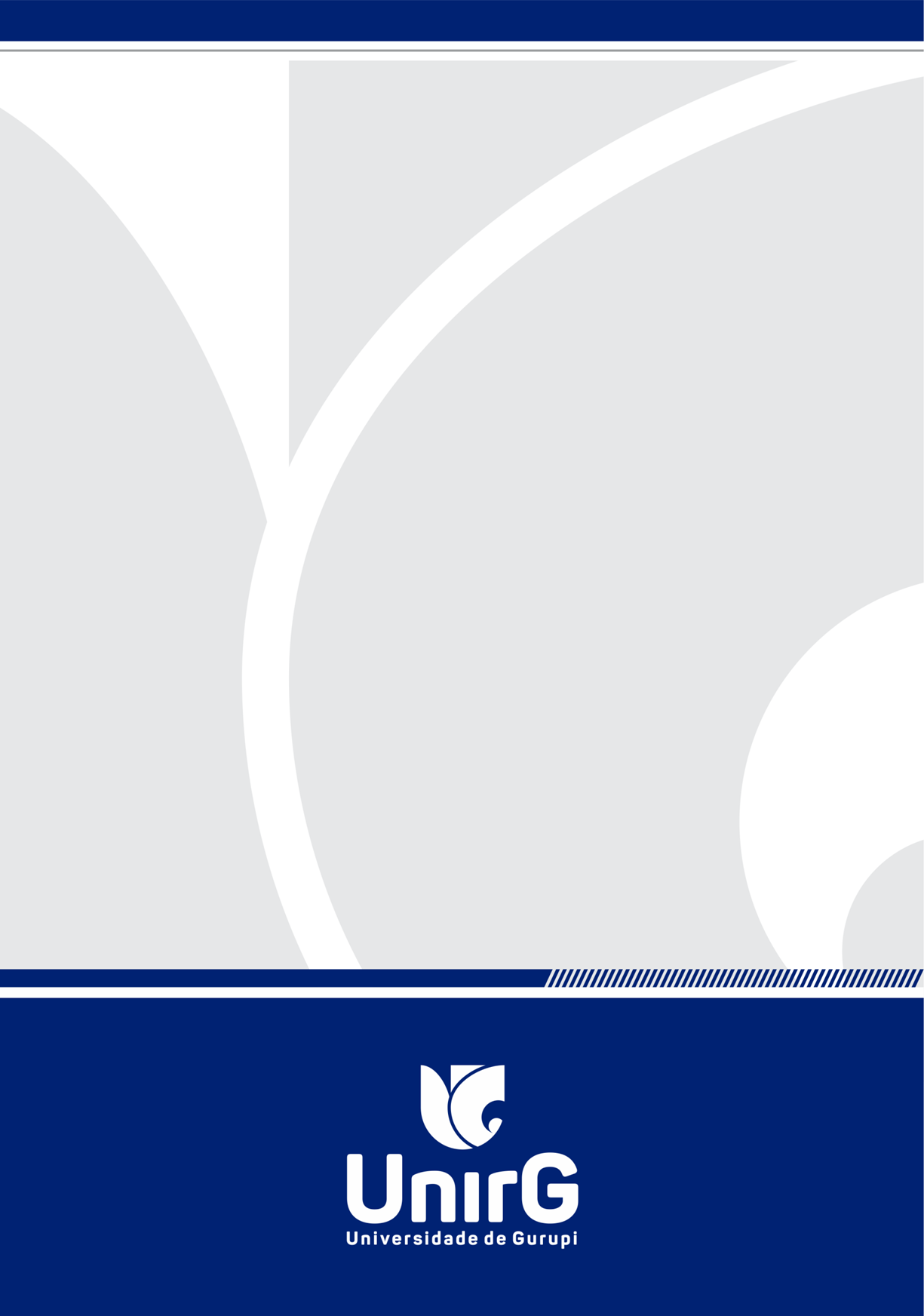 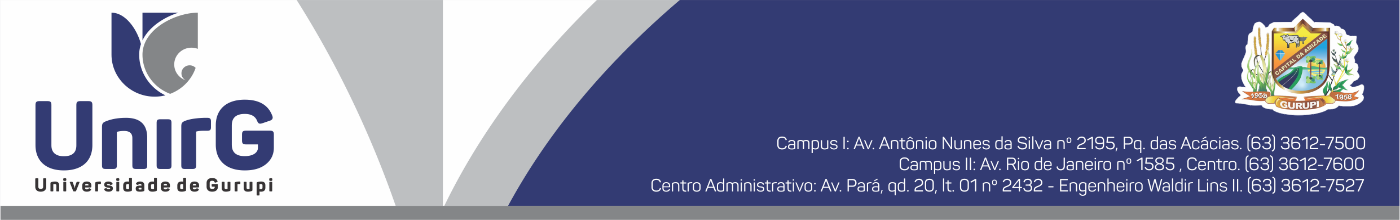 COORDENAÇÃO DO CURSO LETRASREGIMENTO INTERNO DA CÂMARA DE ÉTICA E DISCIPLINAAprovado em reunião do Conselho do Curso de Letras em 21 de junho de 2022.CAPÍTULO IDAS DISPOSIÇÕES PRELIMINARES	Art. 1° - O presente Regimento regula a organização e o funcionamento da Câmara de Ética e Disciplina do Curso de Letras da Universidade de Gurupi – UnirG. CAPÍTULO IIDA CATEGORIA E FINALIDADEArt. 2°- A Câmara de Ética e Disciplina é um órgão vinculado ao Conselho do Curso de Letras, que possui funções consultiva e propositiva, constituído para discutir e propor ações referentes às consultas sobre a fiscalização do exercício profissional docente e da conduta discente, bem como, determinar as diligências que entender para o julgamento dos processos de sua competência.CAPÍTULO IIIDA ORGANIZAÇÃOArt. 3°- A Câmara de Ética e Disciplina será composta de três docentes efetivos do Curso de Letras. E caso não haja o mínimo de três professores efetivos no Curso, a Câmara poderá ser composta por docentes contratados, até que sejam preenchidas as vagas efetivas.Parágrafo 1°- A Câmara de Ética e Disciplina será composta de três docentes, sendo:Um Presidente.Um Membro Executivo.Um Membro Titular.Parágrafo 2°- Para Presidir a Câmara será indicado o docente mais antigo do Curso, de acordo com o Art. 17, Parágrafo 2° do Regimento Geral da Universidade de Gurupi UNIRG. Todavia no processo de nomeação do presidente deverá ser observado se o membro da Comissão não esteja sendo submetido à sindicância ou processo administrativo na Instituição. A escolha dos demais Membros da Câmara será realizada por meio de votação fechada pelos integrantes do Conselho de Curso. E em caso de empate, a vaga será assumida pelo docente mais antigo que estiver concorrendo.Parágrafo 3°- Os membros ocuparão, sem prejuízo de suas funções, as atribuições desta Câmara. O quantitativo de carga horária será definido pela Coordenação do Curso de acordo com a demanda de trabalhos da Câmara. E, caso não haja pauta para as reuniões semanais, as horas diversificadas poderão ser efetivadas para os trabalhos em outras Comissões do Curso.Parágrafo 4°- Caso o docente mais antigo do Curso decline de assumir a Presidência da Câmara, esteja impedido nos termos do §2º ou esteja ocupando cargo de Gestão o Conselho de Curso deverá eleger o Presidente por meio de votação. Art. 4°- A Câmara de Ética e Disciplina será convocada e coordenada pelo Presidente.Parágrafo Único - Quando houver afastamento temporário, a qualquer título, a Presidência da Câmara será ocupada pelo Membro Executivo.Art. 5°- O mandato dos membros da Câmara de Ética e Disciplina será de dois anos, permitida uma única recondução sucessiva, com exceção do Presidente, desde que o mesmo não tenha sido eleito nos termos do Art. 3º, Parágrafo 3º.Art. 6°- Três faltas consecutivas ou cinco alternadas dos membros da Câmara em reuniões, sem justificativa, implicarão na perda do mandato.Parágrafo Único – Cessará a investidura de membros da Câmara de Ética e Disciplina com a extinção do mandato, a renúncia, desvio disciplinar ou ético ou qualquer motivo superveniente que seja incompatível com o exercício do cargo.CAPÍTULO IVDO RITO PROCEDIMENTALArt. 7°- O departamento que receber a denúncia devidamente comprovada deverá promover o ato de abertura de sindicância e encaminhar à Câmara de Ética e Disciplina do Curso de Letras da Universidade de Gurupi - UnirG, juntamente com os respectivos documentos comprobatórios.Parágrafo 1º - Instaurada a sindicância, a Câmara deverá proceder às diligências necessárias para a aquisição de provas complementares àquelas apresentadas no ato da denúncia.Parágrafo 2º - O Presidente da Câmara deverá notificar os envolvidos para, em dia e local determinados, comparecer perante a Câmara, quando serão interrogados e podendo apresentar defesa prévia, preferencialmente escrita, ajuntando as provas que julgarem pertinentes para arrolar a sindicância e, podendo ainda, apresentarem neste mesmo dia, até três testemunhas para a sua defesa.Parágrafo 3º - A tramitação do processo deverá seguir sem a presença do processado que, regularmente notificado, deixar de comparecer às notificações sem motivo justificado.Parágrafo 4º - Após a aquisição de todas as provas, a Câmara elaborará o relatório notificando o sindicado sobre o resultado. Nos casos em que couber sanção, o sindicado terá prazo de cinco dias úteis para apresentação de recurso por escrito e fundamentado.Parágrafo 5º - Mantido o resultado, o sindicado será notificado da decisão, cabendo recurso à Câmara de Ética e Disciplina do Conselho Acadêmico Superior (CONSUP) no prazo de cinco dias úteis. Caso não haja recurso, a Câmara encaminhará o relatório à Coordenação do Curso para que seja aplicada a sanção sugerida.Parágrafo 6º - A Câmara de Ética e Disciplina do CONSUP será o último grau de recurso à sindicância conduzida no âmbito do Conselho do Curso.Art. 8°- A análise dos recursos interpostos pelos docentes, discentes ou técnico-administrativos poderá ser indicada pelo Presidente a um dos Membros da Câmara, o qual atuará como Relator, com a função de elaborar o relatório e votar sobre tais recursos.Parágrafo único - Caso haja envolvimento de membro da Câmara com algum Processo, o Presidente deverá solicitar formalmente à Coordenação do Curso a indicação de um docente não envolvido com o Processo para atuar como Relator do mesmo.CAPÍTULO VDO FUNCIONAMENTOArt. 9°- Em observação ao dever de sigilo e à complexidade dos trabalhos, as reuniões da Câmara de Ética e Disciplina serão sigilosas e realizadas sob demanda de denúncia formalizada ou sob iniciativa da própria Câmara, mediante convocação expedida pelo Presidente.Parágrafo Único - A partir da convocação a Câmara terá o prazo de 20 dias úteis para conclusão da sindicância e mais 10 dias úteis, caso haja interposição de recurso.Art. 10°- As decisões e Atas da Câmara de Ética e Disciplina serão mantidas e arquivadas sob sigilo.Art. 11°- A Câmara de Ética e Disciplina será assessorada, quando necessário, pela Procuradoria Geral Acadêmica.Art. 12°- O prazo para a apresentação de defesa e de recurso para o(s) envolvido(s) será de 15 (quinze) dias úteis.CAPÍTULO VIDA COMPETÊNCIAArt. 13°- A Câmara de Ética e Disciplina deverá atuar como instância educativa, consultiva, preventiva, conciliadora, investigativa e punitiva quando houver o descumprimento dos deveres e transgressões das vedações da Legislação referente ao Regime Disciplinar em Geral, Título VII, páginas 50 a 63, do Regimento Geral e dos princípios norteadores da Administração Pública, por qualquer componente da Comunidade Acadêmica (corpo docente, discente e técnico-administrativo), neste mister:I. Supervisionar a observância do Código de Ética e Disciplina da Universidade de Gurupi - Unirg, com ação proativa.II. Responder às consultas que lhe forem formuladas a respeito da ética profissional e pessoal, conciliando controvérsias e pendências, orientando e recomendando questões que envolvam a ética profissional do servidor ou do acadêmico, no tratamento com as pessoas e com o patrimônio público.III. Conhecer de denúncias ou representações formuladas contra o corpo docente, discente ou técnico administrativo, nas quais, mediante identificação do denunciante, se apresente ato contrário à ética.IV. Em razão de ofício ou de denúncia fundamentada, desde que haja indícios suficientes, propor junto à Coordenação do Curso, a instauração de processo sobre conduta que considerar passível de violação às normas éticas. E em caso de aplicação das sanções pelo Coordenador do Curso será observado o inciso I e Parágrafo 1º do Art. 166 do Regimento Geral, no caso de docente. No caso de discente, será observado o Art. 168, incisos I e II do Regimento Geral. Em caso das demais sanções, a Câmara encaminhará o relatório às autoridades competentes.V. Conduzir sindicância instaurada por meio do acompanhamento e apuração dos processos instaurados e sugerir a aplicação das penalidades decorrentes do Regime Disciplinar em Geral, Título VII, páginas 50 a 63, do Regimento Geral, no âmbito dos corpos docente, discente e técnico-administrativo. VI. Enviar para Procuradoria Geral Acadêmica as notícias e os processos em que as irregularidades extrapolarem as atribuições da Câmara de Ética e Disciplina.VII. Dirimir as dúvidas a respeito da aplicação do Código de Ética e Disciplina da Universidade de Gurupi - UnirG.VIII. Gerenciar o risco institucional, identificação das áreas, processos ou atividades mais vulneráveis que possam demandar atenções específicas.IX. Submeter à Coordenação do Curso e à Procuradoria Geral Acadêmica, sugestões de aprimoramento do Código de Ética e Disciplina e de normas complementares.X. Apresentar relatório semestral de atividades à Coordenação do Curso.CAPÍTULO VIIDAS ATRIBUIÇÕES DOS MEMBROS DA CÂMARA DE ÉTICA E DISCIPLINASeção 1Do PresidenteArt. 14°- São atribuições do Presidente da Câmara de Ética e Disciplina:I. Colocar para apreciação todas as comunicações recebidas para deliberação da Câmara.II. Dirigir os trabalhos da Câmara de Ética e Disciplina.III. Monitorar os resultados das comunicações recebidas. IV. Manter os registros sobre a conduta ética do corpo docente, discente e técnico-administrativo.V. Instaurar de ofício a Câmara de Ética e Disciplina para apurar denúncia fundamentada formulada por autoridade, servidor público, qualquer cidadão que se identifique ou quaisquer entidades associativas regularmente constituídas. VI. Havendo reincidência e esta ensejar a imposição de penalidade, encaminhar a sua decisão à Coordenação do Curso para que possa ser instaurado o processo administrativo disciplinar, nos termos do Regime Disciplinar em Geral, Título VII, páginas 50 a 63, do Regimento Geral para as providências disciplinares cabíveis.VII. Acompanhar os registros em Ata, das decisões da Câmara de Ética e Disciplina, na análise de qualquer fato ou ato submetido à sua apreciação ou por ela levantado.VIII. Remeter todo o expediente à Coordenação do Curso.IX. Julgar em conjunto com os demais membros a sugestão de sanção a ser aplicada ao integrante do corpo docente, discente ou técnico-administrativo em conduta antiética que desrespeite o determinado no Regime Disciplinar em Geral, Título VII, páginas 50 a 63, do Regimento Geral, bem como, no Código de Ética e Disciplina da Instituição.X. Convocar o Membro Executivo em caso de vacância, mesmo que temporária.XI. Representar a Câmara de Ética e Disciplina do Curso.XII. Praticar todos os atos de gestão necessários ao funcionamento da Câmara de Ética e Disciplina. XIII. Ser detentor do voto de qualidade.Seção 2Do Membro ExecutivoArt. 15°- São atribuições do Membro Executivo da Câmara de Ética e Disciplina:I. Receber e registrar as comunicações dirigidas à Câmara de Ética e Disciplina, de ofício ou em razão de denúncia fundamentada formulada por autoridade, integrante do corpo docente, discente, técnico administrativo ou qualquer cidadão que se identifique.II. Participar das reuniões da Câmara, com direito à manifestação e participação nas decisões e deliberações.III. Realizar as diligências determinadas pela Câmara.IV. Acompanhar os resultados das comunicações recebidas.V. Elaborar e encaminhar os expedientes determinados pelo Presidente da Câmara.VI. Propor ações para apuração dos desvios funcionais. VII. Substituir o Presidente no impedimento deste.VIII. Votar.Seção 3Do Membro TitularArt. 16°- São atribuições do Membro Titular da Câmara de Ética e Disciplina:I. Receber e registrar as comunicações dirigidas à Câmara de Ética e Disciplina, de ofício ou em razão de denúncia fundamentada formulada por autoridade, integrante do corpo docente, discente, técnico administrativo ou qualquer cidadão que se identifique.II. Participar das reuniões da Câmara, com direito à manifestação e participação nas decisões e deliberações.III. Realizar as diligências determinadas pela Câmara.IV. Acompanhar os resultados das comunicações recebidas.V. Elaborar e encaminhar os expedientes determinados pelo Presidente da Câmara.VI. Propor ações para apuração dos desvios funcionais. VII. Votar.CAPÍTULO VIIIDAS DISPOSIÇÕES GERAIS E FINAISArt. 17°- A ética no âmbito da Universidade de Gurupi UNIRG está parametrizada nos princípios da Administração Pública, na legalidade e nos valores institucionais, compatíveis com o cumprimento das diretrizes organizacionais, como um conjunto de princípios norteadores assumidos publicamente, consoante os anseios por honestidade, eficácia, atendimento com urbanidade e defesa da imagem do serviço público.Parágrafo 1°- A instância ética é considerada independente por possuir objeto, foro e sanções próprios definidos no Código de Ética e Disciplina e no Regimento Geral da instituição, o que caracteriza a distinção em relação à esfera administrativo-disciplinar.Parágrafo 2°- O desvio de conduta ética é, principalmente, o descumprimento de um compromisso moral e dos padrões qualitativos estabelecidos para o comportamento social e profissional da Comunidade Acadêmica na vida pública ou particular. Art. 18°- Fica estabelecido o Regimento Geral como referência legal para a Câmara de Ética e Disciplina.Art. 19°- As reuniões da Câmara de Ética e Disciplina serão realizadas somente nos dias letivos que constarem no Calendário Acadêmico da Instituição.Parágrafo único - Com relação aos prazos estipulados nos Art. 7º (Parágrafos 4º e 5º), Art. 9º (Parágrafo único) e Art. 12º, caso haja interrupção dos dias úteis por motivo de férias, greve ou outro de qualquer natureza, a contagem dos dias nos respectivos prazos será cessada, retornando a contagem a partir do retorno das atividades e em acordo com o Calendário Acadêmico oficial.Art. 20°- As alterações neste Regimento Interno deverão ser feitas em sessão plenária do Conselho Curso de Letras da Universidade de Gurupi - Unirg, mediante convocação e com pauta para esta finalidade.Art. 21°- Este Regimento Interno entrará em vigor após sua aprovação pelo Conselho do Curso de Letras da Universidade de Gurupi – Unirg.Gurupi-TO, 21 de Junho de 2022.